Publicado en Ciudad de México  el 17/01/2019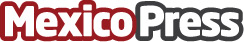 Cuidar la salud bucal, un propósito de año nuevo que La Clínica Dental ayudará a cumplir Según la Secretaría de Salud (Sedesa): "Tres de cada 10 mexicanos tienen una dentadura medianamente sana". Según la Asociación Dental Mexicana (ADM): "El 85% de la población nacional padece caries, el 90% gingivitis"Datos de contacto:Alejandra PérezComunidad mexicana enfocada en crear una experiencia diferente 5519594802Nota de prensa publicada en: https://www.mexicopress.com.mx/cuidar-la-salud-bucal-un-proposito-de-ano Categorías: Medicina Industria Farmacéutica Infantil Software Medicina alternativa Ciudad de México Odontología http://www.mexicopress.com.mx